проект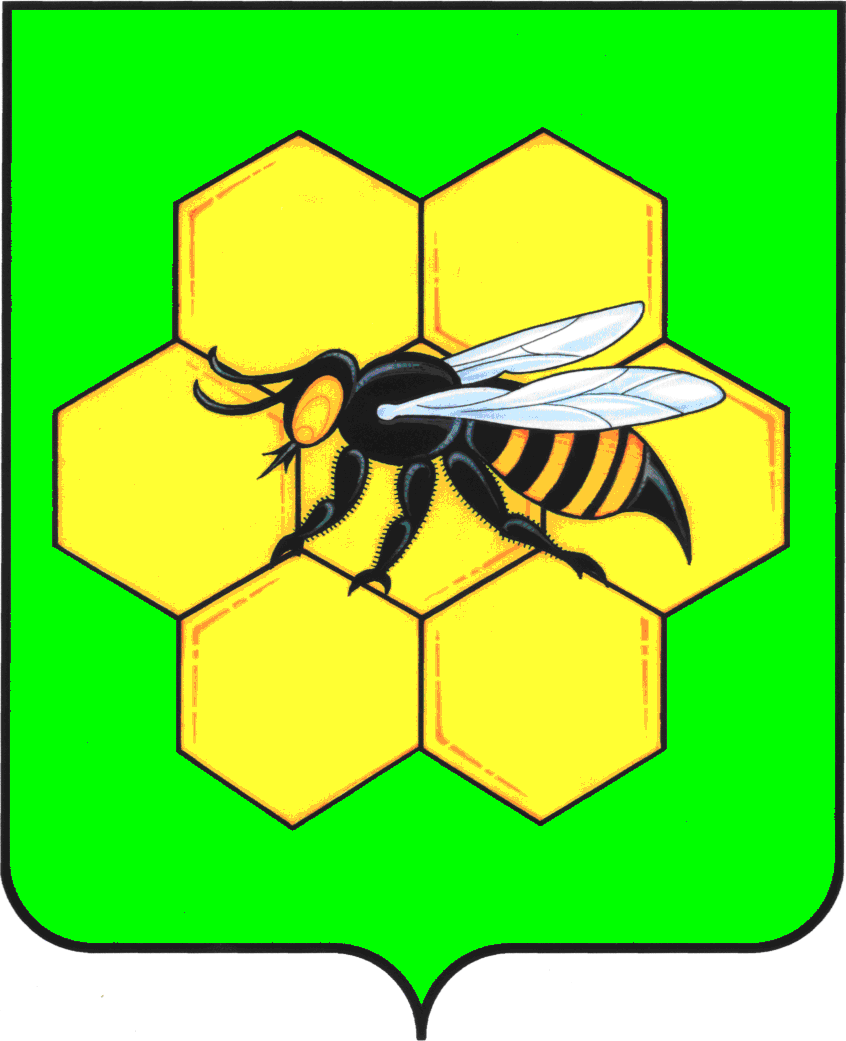 АДМИНИСТРАЦИЯМУНИЦИПАЛЬНОГО РАЙОНА ПЕСТРАВСКИЙСАМАРСКОЙ ОБЛАСТИПОСТАНОВЛЕНИЕ_______________№_________О внесении изменений в постановление Главы муниципального района Пестравский от 11.02.2011 № 126 «Об утверждении состава и положения о межведомственной комиссии по безопасности дорожного движения в муниципальном районе Пестравский»В связи с произошедшими кадровыми изменениями в структурных подразделениях администрации района, других ведомствах, являющихся субъектами профилактики правонарушений в муниципальном районе Пестравский, руководствуясь статьями 41, 43 Устава муниципального района Пестравский Самарской области, администрация муниципального района Пестравский Самарской области ПОСТАНОВЛЯЕТ:Внести в постановление Главы муниципального района Пестравский Самарской области от 11.02.2011 № 126 «Об утверждении состава и положения о межведомственной комиссии по безопасности дорожного движения в муниципальном районе Пестравский» изменение, изложив приложение № 1 в новой редакции, согласно приложению к настоящему постановлению.Признать утратившим силу постановление администрации муниципального района Пестравский Самарской области от 13.07.2017 № 398 «О внесении изменений в постановление Главы муниципального района Пестравский от 11.02.2011 № 126 «Об утверждении состава и положения о межведомственной комиссии по безопасности дорожного движения в муниципальном районе Пестравский».Опубликовать настоящее постановление в районной газете «Степь» и разместить на официальном Интернет-сайте муниципального района Пестравский.Контроль за исполнением настоящего постановления возложить на заместителя Главы муниципального района Пестравский по вопросам общественной безопасности, правопорядка и противодействия коррупции Семдянова В.А.Глава муниципального района Пестравский                                             А.П. ЛюбаевСемдянов В.А. 8(846)7421470Приложениек постановлению администрациимуниципального района ПестравскийСамарской областиот__________________ № ______СОСТАВмежведомственной комиссии по безопасности дорожного движения муниципального района Пестравский Семдянов Виктор АлександровичЗаместитель Главы муниципального района Пестравский по вопросам общественной безопасности, правопорядка и противодействия коррупции, председатель комиссии Шиманский Евгений НиколаевичТукмаков Сергей ВалерьевичНачальник отделения государственной инспекции безопасности дорожного движения Отделения МВД России по Пестравскому району, заместитель председателя комиссии (по согласованию)Государственный инспектор дорожного надзора отделения государственной инспекции безопасности дорожного движения Отделения МВД России по Пестравскому району, секретарь комиссии (по согласованию)Члены комиссии:Каюров Александр ВасильевичРешетников Виктор ИвановичШаталов Владимир ВикторовичПоставной Иван АлександровичПригодский Николай ПавловичШейкин Алексей МихайловичПлеванюк Сергей СергеевичКаюрова Светлана АлександровнаДиректор Пестравского дорожно-эксплуатационного управления – филиала ГКП Самарской области «АСАДО Самарской области» филиала (по согласованию)Главный врач ГБУЗ СО «Пестравская центральная районная больница» (по согласованию)Руководитель Пестравского территориального отдела образования Юго-Западного управления министерства образования и науки Самарской области (по согласованию)Начальник отдела ГО и ЧС администрации муниципального района Пестравский Директор МУП «Пестравкаавтотранс»Начальник отдела – руководитель Гостехнадзора Пестравского района (по согласованию)Глава сельского поселения Пестравка (по согласованию)Главный редактор МАУ «Редакция газеты «Степь»